муниципальное бюджетное общеобразовательное учреждение города Ростова-на-Дону «Школа № 65 с углубленным изучением английского языка имени Героя Советского Союза Московенко В.И.»ПОЛОЖЕНИЕ об адаптированной основной общеобразовательной программе МБОУ «Школа № 65» 2023 Общие положения 1.1 Положение об адаптированной основной общеобразовательной программе общего образования, реализуемых в ОУ (далее - Положение) разработано в соответствии с нормативными документами:  Федеральным законом от 29.12.2012 № 273-ФЗ «Об образовании в Российской 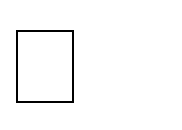 Федерации»;  Постановлением от 28 сентября 2020 года N 28 «Об утверждении санитарных правил СП 2.4.3648-20 «Санитарно-эпидемиологические требования к организациям воспитания и обучения, отдыха и оздоровления детей и молодежи»,  Приказом Минобрнауки России от 17.05.2012 № 413 «Об утверждении федерального государственного образовательного стандарта среднего общего образования»;  Приказом Минобрнауки России от 19.12.2014 № 1598 «Об утверждении федерального государственного образовательного стандарта начального общего образования обучающихся с ограниченными возможностями здоровья»;  Приказом Минобрнауки России от 19.12.2014 № 1599 «Об утверждении федерального государственного образовательного стандарта образования обучающихся с умственной отсталостью (интеллектуальными нарушениями)»;  Приказом Министерства просвещения Российской Федерации от 23 августа 2017 г. N 816 «Об утверждении Порядка применения организациями, осуществляющими образовательную деятельность, электронного обучения, дистанционных образовательных технологий при реализации образовательных программ»;  Приказом Минпросвещения России от 22.03.2021 N 115 «Об утверждении Порядка организации и осуществления образовательной деятельности по основным общеобразовательным программам — образовательным программам начального общего, основного общего и среднего общего образования»;  Приказом Министерства просвещения РФ от 31.05.2021 № 286 «Об утверждении федерального государственного образовательного стандарта начального общего образования»;  Приказом министерства просвещения РФ от 31.05.2021 № 287 «Об утверждении федерального государственного образовательного стандарта основного общего образования»;  Уставом МБОУ «Школа № 65». 1.2 Настоящее Положение регламентирует порядок разработки, утверждения, изменения, оценки, а также основные требования к оформлению адаптированных основных общеобразовательных программ, реализуемых в МБОУ «Школа № 65». Адаптированные основные общеобразовательные программы (далее - АООП), реализуемые в МБОУ «Школа № 65», разрабатываются в соответствии с ФГОС НОО ОВЗ, ФГОС ООО, ФГОС СОО отдельно по каждому уровню образования: Адаптированная основная общеобразовательная программа начального общего образования; Адаптированная основная общеобразовательная программа основного общего образования; Адаптированная основная общеобразовательная программа среднего общего образования для обучающихся определенной нозологической группы: глухие обучающиеся; слабослышащие и позднооглохшие обучающиеся; слепые обучающиеся; слабовидящие обучающиеся; обучающиеся с тяжелыми нарушениями речи (ТНР); обучающиеся с нарушениями опорно-двигательного аппарата (НОДА); обучающиеся с задержкой психического развития (ЗПР); • обучающиеся с расстройствами аутистического спектра (РАС). 1.3 Для обучающихся с умственной отсталостью (интеллектуальными нарушениями) АООП разрабатывается в соответствии ФГОС образования обучающихся с интеллектуальными нарушениями (далее ФГОС ИН) на весь период обучения с разбивкой на этапы (первый – 1-4 классы, второй – 5-9 классы, третий – 10-12 классы) согласно рекомендациям ПМПК: АООП ИН вар. 1 (для обучающихся с умственной отсталостью легкой степени); АООП ИН вар.2 (для обучающихся с умственной отсталостью умеренной / тяжелой степени). Порядок разработки и утверждения АООП 2.1 МБОУ «Школа № 65» самостоятельно разрабатывает АООП с учетом её особенностей, образовательных потребностей и запросов обучающихся и их родителей (законных представителей). Решение о переводе обучающегося с ОВЗ на обучение по адаптированной образовательной программе принимается на основании согласия родителей (законных представителей) (Приложение 1) и заключения психолого-медико-педагогической комиссии.2.2 АООП разрабатывается с учетом специфики организации образовательной деятельности и возрастных особенностей обучающихся на определенных уровнях (этапах) образования. 2.3 Сроки разработки АООП МБОУ «Школа № 65» устанавливает самостоятельно. 2.4 Разработанные АООП обеспечивают достижение обучающимися результатов их освоения в соответствии с требованиями, установленными ФГОС. 2.5 Нормативный срок освоения образовательных программ составляет: • не более 6 лет на уровне начального общего образования (первого этапа); • не более 6 лет на уровне основного общего образования (второго этапа); • не более 3 лет на уровне среднего общего образования (третьего этапа). 2.6 Нормативный срок освоения АООП для обучающихся с ОВЗ и детей инвалидов может быть увеличен с учетом особенностей их психофизического развития и индивидуальных возможностей детей в соответствии с рекомендациями ПМПК для всех форм получения образования АООП. В целях разработки АООП издается приказ о создании рабочей группы и распределении между участниками рабочей группы зон ответственности.  2.7 Ответственным за разработку и формирование АООП назначается заместитель директора. В рабочую группу входят: Администрация и педагогические работники МБОУ «Школа № 65» в чьи должностные обязанности входит работа, связанная с организацией деятельности по реализации АООП на всех уровнях (этапах) образования. В зону ответственности администрации МБОУ «Школа № 65» входит разработка учебного плана, плана внеурочной деятельности, а также всех разделов АООП, предусмотренных ФГОС. В зону ответственности педагогических работников входит разработка рабочих программ учебных предметов, рабочих образовательных программ внеурочной деятельности, программы коррекционной работы АООП. При разработке АООП рекомендуется соблюдать следующий порядок: разработка учебного плана (учебных планов), плана (планов) внеурочной деятельности АООП; разработка проектов рабочих программ учебных предметов, курсов, дисциплин (модулей) и иных компонентов; подготовка проекта АООП в соответствии с требованиями ФГОС к ее структуре (пояснительная записка, целевой раздел, содержательный раздел, организационный раздел); обсуждение проекта АООП на Методическом совете МБОУ «Школа № 65» и его доработка по результатам обсуждения; обсуждение и согласование АООП на Педагогическом совете МБОУ «Школа № 65»; утверждение АООП руководителем МБОУ «Школа № 65»; подготовка аннотации и описания АООП для размещения на сайте МБОУ «Школа № 65». 2.11 Порядок разработки рабочих программ учебных предметов, курсов, дисциплин (модулей), являющихся частью АООП, регламентируется локальными актами ОУ. Структура и содержание структурных единиц АООП 3.1 АООП содержат обязательную часть и часть, формируемую участниками образовательных отношений. Соотношение обязательной части и части, формируемой участниками образовательных отношений устанавливается в соответствии с требованиями ФГОС по каждому уровню образования. 3.2 ООП/АООП каждого уровня образования должны содержать следующие разделы:  целевой;  содержательный;  организационный. 3.3 Целевой раздел АООП определяет: общее назначение, цели, задачи и планируемые результаты ее реализации, а также способы определения достижения этих целей и результатов, и включает: пояснительную записку; обобщенную характеристику и описание особых образовательных потребностей обучающихся той нозологической группы, для которой разрабатывается АООП; планируемые результаты освоения обучающимися АООП; систему оценки достижения планируемых результатов освоения детьми АООП. 3.4  Содержательный раздел АООП определяет: содержание общего образования и включает следующие программы, ориентированные на достижение личностных, предметных и метапредметных результатов: программу формирования универсальных учебных действий у обучающихся на определенном уровне образования / базовых учебных действий у обучающихся с умственной отсталостью на определенных этапах образования; рабочие программы отдельных учебных предметов, курсов и курсов внеурочной деятельности; воспитательную программу; программу коррекционной работы. 3.5 Организационный раздел АООП определяет общие рамки организации образовательной деятельности, а также механизмы реализации АООП и включает: учебный план заданного уровня (этапа) образования; план внеурочной деятельности, календарный учебный график; систему условий реализации основной образовательной программы в соответствии с требованиями ФГОС. 3.6 В соответствии с требованиями ФГОС НОО ОВЗ АООП НОО определяет содержание и организацию образовательной деятельности при получении начального общего образования и направлена: на формирование общей культуры, духовно-нравственное, социальное, личностное и интеллектуальное развитие обучающихся, на создание основы для самостоятельной реализации учебной деятельности, обеспечивающей социальную успешность, развитие творческих способностей, саморазвитие и самосовершенствование, сохранение и укрепление здоровья обучающихся. АООП НОО (первого этапа) содержит обязательную часть и часть, формируемую участниками образовательных отношений. При этом от общего объема основной образовательной программы начального общего образования: обязательная часть основной образовательной программы начального общего образования - составляет 80%; часть, формируемая участниками образовательных отношений - 20%. АООП НОО реализуется через организацию урочной и внеурочной образовательной деятельности в соответствии с санитарно- эпидемиологическими правилами и нормативами. АООП ООО содержит обязательную часть и часть, формируемую участниками образовательного процесса, представленных во всех трех разделах АООП: целевом, содержательном и организационном. Обязательная часть основной образовательной программы основного общего образования составляет 70%, а часть, формируемая участниками образовательного процесса - 30% от общего объёма АООП ООО. В целях обеспечения индивидуальных потребностей, обучающихся в АООП ООО предусматриваются: учебные курсы, обеспечивающие различные интересы обучающихся, в том числе этнокультурные; коррекционно-развивающая область; иная внеурочная деятельность. Разработанная МБОУ «Школа № 65» АООП ООО обеспечивает достижение обучающимися результатов освоения АООП ООО в соответствии с требованиями, установленными ФГОС данного уровня образования. Обязательная часть АООП (вар. 1) для обучающихся с легкой умственной отсталостью (интеллектуальными нарушениями) составляет не менее 70%, а часть, формируемая участниками образовательных отношений, не более 30% от общего объема АООП. Организационный раздел включает: учебный(ые) план(ы) ОУ как один из основных механизмов реализации АООП; план внеурочной деятельности; систему условий реализации основной образовательной программы в соответствии с требованиями ФГОС Порядок внесения изменений в АООП 4.1 Инициировать изменения/дополнения в АООП может любой участник образовательных отношений, о чем сообщает в служебной записке/заявлении на имя руководителя ОУ и/ или его заместителя, осуществляющего контроль за содержанием реализуемых образовательных программ. 4.2 При целесообразности внесения изменений/дополнений в АООП руководитель издает соответствующий приказ об ответственном за формирование нового содержания и внесение изменений/дополнений в соответствующие программы. 4.3 Изменения и дополнения вносятся в АООП по согласованию с педагогическим советом, регистрируются в контрольном листе изменений к настоящему Положению и являются неотъемлемой частью АООП. Вносить изменения в ООП/АООП в части любых его компонентов (рабочих программ, планов и др.) в ином порядке не допускается. 4.4 Не позднее 10 дней со дня внесения изменений/дополнений в АООП информация размещается на официальном сайте МБОУ «Школа № 65». 5. Механизм реализации АООП 5.1 МБОУ «Школа № 65» обеспечивает реализацию в полном объеме АООП, соответствие качества подготовки обучающихся установленным требованиям, соответствие применяемых форм, средств, методов обучения и воспитания возрастным, психофизическим особенностям, склонностям, способностям, интересам и потребностям учащихся. 5.2 АООП могут реализовываться Школой, как самостоятельно, так и посредством сетевых форм. Сетевая форма обеспечивает возможность освоения АООП с использованием ресурсов нескольких организаций, осуществляющих образовательную деятельность. В реализации образовательных программ с использованием сетевой формы могут участвовать научные организации, медицинские организации, организации культуры, физкультурно-спортивные и иные организации, обладающие ресурсами, необходимыми для осуществления обучения, проведения учебной и производственной практики и осуществления иных видов учебной деятельности, предусмотренной соответствующей образовательной программой. 5.3 При реализации АООП используются различные образовательные технологии, в том числе электронное обучение и дистанционные образовательные технологии. 5.4 При реализации АООП может применяться форма организации образовательной деятельности, основанная на модульном принципе представления содержания образовательной программы и построения учебных планов, использовании соответствующих образовательных технологий. 5.5 Для реализации АООП педагогическими работниками самостоятельно разрабатываются рабочие программы, календарно- тематическое планирование, осуществляется выбор учебно-методической литературы (учебно-методических комплектов (УМК)) из Федерального перечня, рекомендованного Министерством просвещения Российской Федерации с соблюдением преемственности в рамках каждого уровня образования. 5.6 Перечень учебников и учебных пособий, необходимых для реализации АООП согласовывается педагогическим советом МБОУ «Школа № 65» до начала нового учебного года. 6. Заключительные положения6.1 Данное Положение рассматривается и принимается на педагогическом совете образовательной организации и утверждается приказом руководителя образовательной организации. 6.2 Настоящее Положение принимается на неопределенный срок и вступает в силу с момента его утверждения. 6.3 Данное Положение может быть изменено и дополнено в соответствии с вновь изданными 	нормативными 	актами 	муниципального, 	регионального, федерального 	органов 	управления 	образованием 	только решением педагогического совета. 6.4 Изменения и дополнения к Положению принимаются на педагогическом совете образовательной организации в составе новой редакции Положения, которое утверждается приказом руководителя образовательной организации. После принятия новой редакции Положения предыдущая редакция утрачивает силу. 6.5 Положение вывешивается на информационном стенде и официальном сайте ОУ в сети интернет в течение 10-ти дней с момента его принятия. Приложение 1 Директору МБОУ «Школа № 65»        Бут М.В.от ____________________________ __________________________ (Ф.И.О.)Место регистрации________________ ____________________________________ Тел.________________________________ Сведения о документе, удостоверяющем личность/подтверждающем статус законного представителя:  _________________________________                _________________________________ (№, серия, дата выдачи, кем выдан) СОГЛАСИЕ  на обучение по адаптированной образовательной программеЯ, ___________________________________________________________________________,  (Ф.И.О. полностью родителя/законного представителя), являясь законным представителем _______________________________________________________________________ , (ФИО ребенка)  _____________________, даю своё согласие на обучение ребенка по адаптированной 	      (дата рождения) образовательной программе (начального общего, основного общего, среднего общего образования, обучающихся с интеллектуальными нарушениями) (нужное подчеркнуть) в ___________________учебном году. Согласен на прохождение ПМПК.                                                                                                                             С лицензией на осуществление образовательной деятельности, свидетельством государственной аккредитации, Уставом МБОУ «Школа № 65», программой обучения ребенка ознакомлен(а) Дата   _________________ Подпись        /_____________________/___________________________________/ Рассмотрена на заседании педагогического советаМБОУ «Школа № 65» Протокол № 1 от 28.08.2023 г.УТВЕРЖДАЮ Директор МБОУ «Школа № 65» ____________М.В. БутПриказ № 259 от 28.08.2023г.